                  INDICAÇÃO Nº               /2018Assunto: Solicita ao Senhor Prefeito Municipal, que notifique o proprietário do imóvel localizado na rua Romeu Augusto Rela ao lado do n° 238, Bairro do Engenho, para execução de roçada e limpeza do imóvel, conforme especifica. Senhor Presidente:INDICO ao Senhor Prefeito Municipal, nos termos do Regimento Interno desta Casa de Leis, que se digne Sua Excelência determinar ao setor competente da Administração, providencias para que seja notificado o proprietário do imóvel localizado na rua Romeu Augusto Rela ao lado do n° 238, B. do engenho, para que o proprietário execute o serviço de roçada e limpeza deste terreno.A presente solicitação visa atender aos pedidos dos moradores, que estão preocupados e apreensivos com a falta de limpeza do referido terreno, que se encontra com mato muito alto, propiciando a presença de ratos, baratas, escorpiões, e outros animais peçonhentos, representando riscos à saúde dos moradores do local.                              SALA DAS SESSÕES, 14 de maio de 2018.                                                  EDUARDO VAZ PEDROSO                                                             Vereador - PPS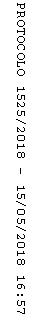 